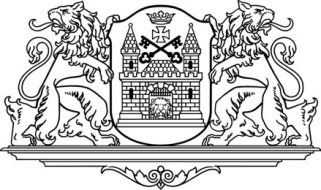 RĪGAS DOMERātslaukums 1, Rīga, LV-1539, tālrunis 80000800, fakss 67026184, e-pasts: riga@riga.lvLĒMUMSRīgā20.12.2016.		                   Nr.4640		             (prot. Nr.85, 25.§)Par izglītojamiem, kuru ēdināšanas izmaksas sedz Rīgas pilsētas pašvaldībaGrozījumi ar RD 15.12.2017. lēmumu Nr.595Pamatojoties uz likuma “Par pašvaldībām” 12.pantu, Izglītības likuma 17.panta trešās daļas 11.punktu un Bērnu tiesību aizsardzības likuma 26.panta ceturto daļu, lai sniegtu atbalstu ģimenēm, kā arī sekmētu pamatizglītības vecuma bērnu fizisko attīstību un veselību, nodrošinot veselīgu uzturu, Rīgas dome nolemj:1. Segt no Rīgas pilsētas pašvaldības (turpmāk – Pašvaldība) budžeta līdzekļiem:1.1. ēdināšanas (pusdienu) izmaksas visiem izglītojamiem, kuri Rīgas pilsētas administratīvajā teritorijā apgūst pamatizglītības programmu 5.–9.klasē Pašvaldības vispārējās izglītības iestādēs un Kultūras ministrijas padotībā esošajās izglītības iestādēs;1.2. ēdināšanas (brokastu, pusdienu, launaga) izmaksas visiem izglītojamiem, kuri Rīgas pilsētas administratīvajā teritorijā esošajās Pašvaldības vai privātajās izglītības iestādēs apgūst normatīvajos aktos noteiktā kārtībā licencētu pirmsskolas izglītības programmu un atbilst vismaz vienam no šādiem nosacījumiem:1.2.1. izglītojamā ģimene atbilst trūcīgas vai maznodrošinātas ģimenes statusam saskaņā ar Rīgas Sociālā dienesta lēmumu;1.2.2. saskaņā ar Rīgas domes Vienotās informācijas sistēmas (turpmāk – RDVIS)  vai Pašvaldības daudzbērnu ģimeņu reģistra datiem ģimenes aprūpē ir vismaz trīs bērni, to skaitā izglītojamais, izglītojamā brāļi, māsas, pusmāsas, pusbrāļi, audžuģimenē ievietoti un aizbildnībā esoši bērni (bērnu skaitā ieskaita arī pilngadīgu personu, kura nav sasniegusi 24 gadu vecumu, ja tā apgūst vispārējo, profesionālo vai augstāko izglītību, bet neieskaita bērnus, kuru aizgādības tiesības vecākam ir pārtrauktas vai atņemtas), ja ģimenes dzīvesvieta ir deklarēta vienā adresē Rīgas pilsētas administratīvajā teritorijā (šis nosacījums neattiecas uz gadījumu, ja bērns apgūst izglītību ārvalsts izglītības iestādē un viņa dzīvesvieta ir ārvalstī);(RD 15.12.2017. lēmuma Nr.595 redakcijā - stājas spēkā 01.05.2018.)1.3. izglītojamiem, kuri Pašvaldības vispārizglītojošās skolās apgūst normatīvajos aktos noteiktā kārtībā licencētu pirmsskolas izglītības programmu un kuru ēdināšanas izdevumi netiek segti lēmuma 1.2.apakšpunktā noteiktajā kārtībā, starpību starp publiska iepirkuma rezultātā noteikto skolas ēdināšanas pakalpojumu cenu par brokastīm, pusdienām un launagu, kas Pašvaldības vispārizglītojošās skolās nepārsniedz 2,77 euro dienā, un maksimālo maksu par izglītojamo ēdināšanas pakalpojumiem (brokastīm, pusdienām un launagu) Pašvaldības pirmsskolas izglītības iestādēs – 1,99 euro dienā;(RD 15.12.2017. lēmuma Nr.595 redakcijā – stājas spēkā 01.01.2018.)1.4. ēdināšanas (pusdienu) izmaksas visiem izglītojamiem, kuri Pašvaldības vispārējās izglītības iestādēs apgūst vispārējās vidējās izglītības programmu 10.–12.klasē.(RD 15.12.2017. lēmuma Nr.595 redakcijā – stājas spēkā 01.09.2018.)2. Izglītojamiem, kuri saskaņā ar RDVIS datiem 31.12.2016. atbilst 1.2.apakšpunktā minētajiem nosacījumiem, ēdināšanas izdevumu apmaksu no Pašvaldības līdzekļiem uzsāk no 01.01.2017. Turpmāk atbilstoši 1.2.apakšpunktā noteiktajam izglītojamā ēdināšanas izdevumu apmaksu no Pašvaldības līdzekļiem uzsāk un pārtrauc no nākamā mēneša pēc 1.2.apakšpunktā minēto nosacījumu iestāšanās vai izbeigšanās saskaņā ar iepriekšējā mēneša pēdējā datuma RDVIS datiem.3. Audžuvecākam vai aizbildnim jāvēršas Rīgas Sociālajā dienestā ar iesniegumu un bāriņtiesas lēmumu par bērna ārpusģimenes aprūpi. Rīgas Sociālais dienests pēc personas iesniegtajiem dokumentiem konstatē ģimenes atbilstību 1.2.2.apakšpunktā minētās ģimenes statusam un veic ierakstu RDVIS datu turpmākai apstrādei.4. Noteikt, ka Pašvaldības vispārējās izglītības iestādēs ēdināšanas izmaksas tiek segtas, slēdzot līgumu ar komersantu, kas sniedz ēdināšanas pakalpojumus attiecīgajā Pašvaldības vispārējās izglītības iestādē, un veicot norēķinus par faktiski saņemtajiem ēdināšanas pakalpojumiem atbilstoši publiska iepirkuma rezultātā noteiktajām cenām, nepārsniedzot ar Rīgas domes lēmumu noteikto maksimālo maksu par izglītojamo ēdināšanas pakalpojumiem – par pusdienām 1,42 euro dienā; par brokastīm, pusdienām un launagu 2,77 euro dienā.5. Noteikt, ka Pašvaldības pirmsskolas izglītības iestādēs, kuras nodrošina ēdināšanas pakalpojumus, ēdināšanas (brokastu, pusdienu, launaga) izmaksas tiek segtas, nodrošinot finansējumu par faktiski sniegtajiem ēdināšanas pakalpojumiem atbilstoši Pašvaldības pirmsskolas izglītības iestādes noteiktajai ēdināšanas pakalpojumu maksai, nepārsniedzot ar Rīgas domes lēmumu noteikto maksimālo maksu par izglītojamo ēdināšanas pakalpojumiem (brokastīm, pusdienām, launagu) – 1,99 euro dienā.6. Noteikt, ka Kultūras ministrijas padotībā esošajās izglītības iestādēs ēdināšanas (pusdienu) izmaksas tiek segtas, Rīgas domes Izglītības, kultūras un sporta departamentam slēdzot līgumu ar Kultūras ministrijas padotībā esošo izglītības iestādi un veicot norēķinus par faktiski saņemtajiem ēdināšanas pakalpojumiem, nepārsniedzot ar Rīgas domes lēmumu noteikto maksimālo maksu par izglītojamo ēdināšanas pakalpojumiem – par pusdienām 
1,42 euro dienā.7. Noteikt, ka privātajās izglītības iestādēs, kas īsteno licencētu pirmsskolas izglītības programmu Rīgas pilsētas administratīvajā teritorijā, ēdināšanas (brokastu, pusdienu, launaga) izmaksas tiek segtas, Rīgas domes Izglītības, kultūras un sporta departamentam slēdzot līgumu ar privāto izglītības iestādi un veicot norēķinus par faktiski saņemtajiem ēdināšanas pakalpojumiem, nepārsniedzot ar Rīgas domes lēmumu noteikto maksimālo maksu par izglītojamo ēdināšanas pakalpojumiem (brokastīm, pusdienām un launagu) – 2,77 euro dienā.8. Noteikt, ka ēdināšanas izmaksas netiek segtas saskaņā ar lēmumu, ja ēdināšanas izmaksas tiek apmaksātas no valsts budžetā paredzētajiem līdzekļiem.9. Noteikt, ka ēdināšanas izmaksas netiek segtas izglītojamiem, kas apgūst pamatizglītības programmu ārpus izglītības iestādes, neklātienes un tālmācības formā, Pašvaldības vakara (maiņu) vidusskolās vakara maiņā, kā arī izglītojamiem, kas ir sasnieguši pilngadību.10. Rīgas domes Labklājības departaments un Rīgas domes Izglītības, kultūras un sporta departaments ir atbildīgs par lēmuma izpildi.11. Atzīt par spēku zaudējušu Rīgas domes 15.12.2015. lēmumu Nr.3316 “Par izglītojamajiem, kuru ēdināšanas izmaksas sedz Rīgas pilsētas pašvaldība” (ar grozījumiem, kas izdarīti ar Rīgas domes 18.10.2016. lēmumu Nr.4381).12. Noteikt, ka lēmums stājas spēkā 01.01.2017.Graudumniece 67026892Domes priekšsēdētājsN.Ušakovs